Bewerbungsformular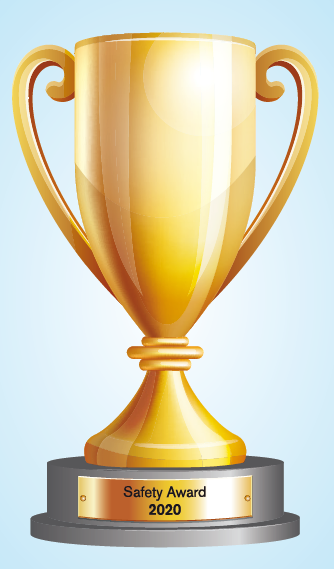 Safety Award 2020Wichtig:Die zu nominierende Leistung liegt im Zeitraum zwischen dem 1. Januar 2019 und dem 30.  Mai 2020.Einsendeschluss ist der 30 Mai 2020.  Bei Fragen wenden Dich gerne an: safetyoffice@zurich-airport.comIch bewerbe mich/uns/ oder jemand anderen alsIch bewerbe mich/uns/ oder jemand anderen alsIch bewerbe mich/uns/ oder jemand anderen alsIch bewerbe mich/uns/ oder jemand anderen als Eine Einzelperson Ein Team Ein Team Eine FirmaName:(Person, Team oder Firma)Name der Firma:Warum hat die Leistung einen Safety Award verdient?Warum hat die Leistung einen Safety Award verdient?Warum hat die Leistung einen Safety Award verdient?Warum hat die Leistung einen Safety Award verdient?Beschreibung:Was war das Resultat?Beschreibung:Was war das Resultat?Beschreibung:Was war das Resultat?Beschreibung:Was war das Resultat?Ergänzungen / Kommentare / Fotos (wen vorhanden mitsenden)Ergänzungen / Kommentare / Fotos (wen vorhanden mitsenden)Ergänzungen / Kommentare / Fotos (wen vorhanden mitsenden)Ergänzungen / Kommentare / Fotos (wen vorhanden mitsenden)Dürfen wir Dich kontaktieren?    Ja        Nein    (Angaben zu Deiner Person sind freiwillig)Dürfen wir Dich kontaktieren?    Ja        Nein    (Angaben zu Deiner Person sind freiwillig)Dürfen wir Dich kontaktieren?    Ja        Nein    (Angaben zu Deiner Person sind freiwillig)Dürfen wir Dich kontaktieren?    Ja        Nein    (Angaben zu Deiner Person sind freiwillig)Name:Name:Name:Name:Tel:Tel:E-Mail.:E-Mail.: